ПАСПОРТ СТАРТАП-ПРОЕКТА____________(ссылка на проект) 					_________________(дата выгрузки)ПЛАН ДАЛЬНЕЙШЕГО РАЗВИТИЯ СТАРТАП-ПРОЕКТАНаименование образовательной организации высшего образования (Получателя гранта)Федеральное государственное бюджетное образовательное учреждение высшего образования «Государственный университет управления»Карточка ВУЗа (по ИНН)7721037218Регион ВУЗа г. МоскваНаименование акселерационной программыТехнологии БудущегоДата заключения и номер Договора13 июля 2023г. №70-2023-000649КРАТКАЯ ИНФОРМАЦИЯ О СТАРТАП-ПРОЕКТЕКРАТКАЯ ИНФОРМАЦИЯ О СТАРТАП-ПРОЕКТЕ1Название стартап-проекта*InterPlace2Тема стартап-проекта* Указывается тема стартап-проекта в рамках темы акселерационной программы, основанной на Технологических направлениях в соответствии с перечнем критических технологий РФ, Рынках НТИ и Сквозных технологиях.ТН1. Цифровые технологии и информационные системы3Технологическое направление в соответствии с перечнем критических технологий РФ*«Технологии информационных, управляющих, навигационных систем»4Рынок НТИТехнет5Сквозные технологии"Новые производственные технологии TechNet"ИНФОРМАЦИЯ О ЛИДЕРЕ И УЧАСТНИКАХ СТАРТАП-ПРОЕКТАИНФОРМАЦИЯ О ЛИДЕРЕ И УЧАСТНИКАХ СТАРТАП-ПРОЕКТА6Лидер стартап-проекта*- Unti ID - 313827- Мазякова Карина Евгеньевна - +7 (920) 093-38-41- m.mazyakova@yandex.ru7Команда стартап-проекта (участники стартап-проекта, которые работают в рамках акселерационной программы)Команда стартап-проекта (участники стартап-проекта, которые работают в рамках акселерационной программы)ПЛАН РЕАЛИЗАЦИИ СТАРТАП-ПРОЕКТАПЛАН РЕАЛИЗАЦИИ СТАРТАП-ПРОЕКТА8Аннотация проекта*Указывается краткая информация (не более 1000 знаков, без пробелов) о стартап-проекте (краткий реферат проекта, детализация отдельных блоков предусмотрена другими разделами Паспорта): цели и задачи проекта, ожидаемые результаты, области применения результатов, потенциальные потребительские сегменты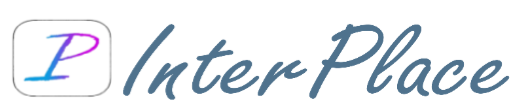 InterPlace - сайт-приложение по дизайну интерьеров, привязанное к ассортименту местных магазинов с отображением актуальных цен. Наше приложение - многофункциональный инструмент для дизайна, который позволяет пользователям самостоятельно делать проекты своей квартиры или офиса. Наша миссия - изменить представления о ремонте и помочь нашим пользователям с подбором материалов и мебели в процессе ремонта. Задачей нашего инновационного проекта является создание уникального в своём роде приложения, удовлетворяющего потребности как обычных людей, так и тех, в чьей жизни дизайн играет крайне важную роль, в сервисе, позволяющем наглядно увидеть результат тех или иных преобразований интерьера. Для того, чтобы достичь этих целей нам нужно достичь следующих целевых показателей: Ежемесячная аудитория - 5000 уникальных пользователей;Привлечь не менее 15 партнёров в течение 6 месяцев с запуска приложения;Добиться высоких пользовательских оценок приложения со среднем значением не менее 4,5 по 5 - бальной системе.Базовая бизнес-идеяБазовая бизнес-идея9Какой продукт (товар/ услуга/ устройство/ ПО/ технология/ процесс и т.д.) будет продаваться*Указывается максимально понятно и емко информация о продукте, лежащем в основе стартап-проекта, благодаря реализации которого планируется получать основной доходInterPlace - сайт-приложение по дизайну интерьеров, привязанное к ассортименту местных магазинов с отображением актуальных цен. Наше приложение - многофункциональный инструмент для дизайна, который позволяет пользователям самостоятельно делать проекты своей квартиры или офиса10Какую и чью (какого типа потребителей) проблему решает*Указывается максимально и емко информация о проблеме потенциального потребителя, которую (полностью или частично) сможет решить ваш продуктЛюди тратят огромное количество времени на создание или обновление интерьера, а именно на поиск необходимого продукта на сайте каждого магазина (если такой вообще есть), на объезд местных магазинов, сравнение их ассортимента и финальную покупку.Мы помогаем решить эту проблему посредством создания сайта-приложения по дизайну интерьеров, привязанное к ассортименту местных магазинов с отображением актуальных цен.Ожидается, что наше решение будет востребовано среди арендодателей, дизайнеров, молодых семей и собственников жилья.11Потенциальные потребительские сегменты*Указывается краткая информация о потенциальных потребителях с указанием их характеристик (детализация предусмотрена в части 3 данной таблицы): для юридических лиц – категория бизнеса, отрасль, и т.д.; для физических лиц – демографические данные, вкусы, уровень образования, уровень потребления и т.д.; географическое расположение потребителей, сектор рынка (B2B, B2C и др.)-        АрендодателиЧеловек старше 30 лет. Активный пользователь Интернета. Старается сделать ремонт быстро, при этом сократить издержки. Заинтересован в покупке более дешёвых товаров, но в большом количестве из-за большого объёма объектов ремонта. Стремится к экономии денежных средств и сокращению времени на поиск стройматериалов.-        ДизайнерыЧеловек старше 20 лет. Активные пользователи интернета и программ по визуализации интерьера. Заинтересованы в сокращении времени на выполнение дизайнерских проектов. Заинтересованы в использовании программ с наиболее разносторонним функционалом. -        Молодые семьиЗаинтересован в быстром завершении ремонта по объективным или субъективным причинам. Стремятся к обустройству квартиры в соответствии со своими желаниями. С целью экономии средств делают ремонт самостоятельно (в том числе обустройство квартиры). Цель - сэкономить. Часто делают ремонт, в связи с недавним переездом и подготовкой к появлению ребёнку. -        Собственники жильяЛюди старше 25 лет. Стремятся сделать ремонт максимально качественно, вне зависимости от затраченного времени. Готовы потратить лишние денежные средства ради удовлетворения своих желаний и воплощения задуманных идей. Делает значительные изменения в планировке, имеет желание и возможность оплатить доп. подписку для реализации своих идей.-        Люди, потерявшие жильёЗаинтересованы в быстром завершении капитального ремонта с минимальными затратами. Не готовы тратить много денег на ремонт, в связи с утратой всего имущества. Не готовы тратить время на сравнение большое количество товаров, выбирая наиболее понравившиеся или дешёвые.12На основе какого научно-технического решения и/или результата будет создан продукт (с указанием использования собственных или существующих разработок)*Указывается необходимый перечень научно-технических решений с их кратким описанием для создания и выпуска на рынок продуктаДля написания программного кода для приложения необходимо: для мобильной разработки на iOS — языки Swift или Objective-C;для Android — Java или Kotlin;для написания «ненативных» (кросс-платформенных) приложений под любую среду понадобится знание конкретных фреймворков и других языков программирования — например, для React Native используют JavaScript, HTML и CSS, а для Flutter — Dart.Проект соответствует национальной технологической инициативе «Технет», способствуя глобальной диджитализации и объединяя материальную и виртуальную среды. Благодаря использованию передовых технологий цифрового проектирования и моделирования открываются новые возможности по улучшению пользовательского опыта клиентов и увеличению продаж партнёров.13Бизнес-модель*Указывается кратко описание способа, который планируется использовать для создания ценности и получения прибыли, в том числе, как планируется выстраивать отношения с потребителями и поставщиками, способы привлечения финансовых и иных ресурсов, какие каналы продвижения и сбыта продукта планируется использовать и развивать, и т.д. Продукт (приложение) будет монетизироваться за счёт системы продажи пользовательских подписок для доступа к расширенным функциям, включая в себя три разных варианта подписки: стандартная, премиум и бизнес. Помимо пользовательских вложений, планируется монетизация за счёт продвижения партнерских товаров внутри самого продукта.При продвижении планируется ориентироваться на ранее указанные сегменты аудитории, что повысит эффективность рекламы и позволит быстро привлечь новых клиентов.За счёт первоначальны вложений необходимо наладить работу с техническими специалистами, которыми в большинстве будут аутсорс-разработчики. С ростом масштабов проекта предполагается создание собственной команды, которая будет решать основные задачи.	14Основные конкуренты*Кратко указываются основные конкуренты (не менее 5)Planner 5D — простой и удобный инструмент для планирования помещений и дизайна интерьера.Planoplan — программа для 3D-визуализации интерьера и планировок квартиры и дома. 2D-планы и чертежиRemplanner — планировщик квартиры онлайн, используя проектирование в нём можно сделать чертёж квартиры и дизайн, на плане расставить в комнатах мебель, электрику, сантехнику, вывести чертежи на печать, получить смету с объёмами и рассчитать стоимость ремонтаHomestyler — универсальный онлайн-дизайн интерьера: планировка, моделирование и рендерингSweet Home 3D — это проект с открытыми исходными кодами, доступными на SourceForge.net и распространяемыми под лицензией GNU General Public LicenseHome Design 3D — это доступное для каждого приложение, которое представляет собой инструмент для создания профессионального дизайна интерьера15Ценностное предложение*Формулируется объяснение, почему клиенты должны вести дела с вами, а не с вашими конкурентами, и с самого начала делает очевидными преимущества ваших продуктов или услугС целью удовлетворения потребностей всех наших пользователей мы проанализировали нашу целевую аудиторию. Она включает в себя 5 групп: арендодатели, дизайнеры, молодые семьи, собственники жилья и люди, потерявшие жилье. Для каждой группы был составлен портрет, который позволил выявить, в чем нуждаются наши потенциальные пользователи.АрендодателиПортрет: Человек старше 30 лет. Активный пользователь Интернета. Старается сделать ремонт быстро, при этом сократить издержки. Заинтересован в покупке более дешёвых товаров, но в большом количестве из-за большого объёма объектов ремонта. Стремится к экономии денежных средств и сокращению времени на поиск стройматериаловЦенностное предложение: Клиент получает возможность быстро приобрести товары поблизости, так как ему предоставляется возможность проанализировать ассортимент ближайших магазинов, подобрав товар, соответствующий его запросам по цене и времени доставки, увидеть каталог, позволяющий найти необходимые товарыДизайнерыПортрет: Человек старше 20 лет. Активные пользователи интернета и программ по визуализации интерьера. Заинтересован в сокращении времени на выполнение дизайнерских проектов. Заинтересован в использовании программ с наиболее разносторонним функционаломЦенностное предложение: Клиент получает возможность за символическую плату создать собственный проект дизайна по изменению интерьера помещения или комнаты. Возможность приобретения проф. подписки. Подписка на отдельную категорию товара с уведомлениями о поступлении желаемых объектов.Молодые семьиПортрет: Заинтересованы в быстром завершении ремонта по объективным или субъективным причинам. Стремятся к обустройству квартиры в соответствии со своими желаниями. С целью экономии средств делают ремонт самостоятельно (в том числе обустройство квартиры). Цель - сэкономить. Часто делают ремонт, в связи с недавним переездом и подготовкой к появлению ребёнка.Ценностное предложение: Приложение отображает все скидочные предложения в близлежащих магазинах и находит аналогичные предметы мебели по более низкой цене, что позволяет пользователям значительно сэкономить на обустройстве своего нового жилища. Возможность получение уведомлений о скидках для избранных товаров.Собственники жильяПортрет: Люди старше 25 лет. Стремятся сделать ремонт максимально качественно, вне зависимости от затраченного времени. Готовы потратить лишние денежные средства ради удовлетворения своих желаний и воплощения задуманных идей. Делают значительные изменения в планировке, имеют желание и возможность оплатить доп. подписку для реализации своих идейЦенностное предложение: Наше приложение позволяет собственникам подбирать качественные предметы мебели с помощью продвинутых систем фильтров и динамического рейтинга из обширного ассортимента.Люди, потерявшие жильеПортрет: Заинтересованы в быстром завершении капитального ремонта с минимальными затратами. Не готовы тратить много денег на ремонт, в связи с утратой всего имущества. Не готовы тратить время на сравнение большого количества товаров, выбирая наиболее понравившиеся или дешёвые.Ценностное предложение: Приложение предоставит информацию о ценах и доступности ближайших строительных магазинов, тем самым предоставив возможность выбора оптимального предложения при помощи фильтров по цене буквально за пару секундАнализ целевой аудитории позволил сформировать ценностное предложение для каждой целевой группы с учётом их потребностей и пожеланий. Наш продукт будет включать уникальный для каждого пользователя функционал, в зависимости от принадлежности к той или иной целевой группе. Для дизайнеров будет предусмотрена профессиональная подписка с широким набором функций, возможностью работы над дизайнерским проектом. Для остальных категорий пользователей, профессиональный набор функций которым не нужен, будет более дешёвый тариф и другие возможности, а именно: возможность анализа ассортимента ближайших магазинов, нахождения аналогичных предметов мебели по более низкой цене, получения уведомлений о скидках для избранных товаров и «примерки» товаров для своей комнаты, квартиры или дачи.16Обоснование реализуемости (устойчивости) бизнеса (конкурентные преимущества (включая наличие уникальных РИД, действующих индустриальных партнеров, доступ к ограниченным ресурсам и т.д.); дефицит, дешевизна, уникальность и т.п.)*Приведите аргументы в пользу реализуемости бизнес-идеи, в чем ее полезность и востребованность продукта по сравнению с другими продуктами на рынке, чем обосновывается потенциальная прибыльность бизнеса, насколько будет бизнес устойчивымЭффективность проекта определяется количеством заинтересованных пользователей и потенциальных инвесторов, а также вовлеченностью участников и соответствие целям. При анализе эффективности данного проекта можно выявить крайнюю вовлеченность всех участников команды и привлекательность для пользователей и инвесторов. Что касается финансовых показателей, то при успешном запуске проекта, количество затрат окупится и команда останется в плюсе на 44%, а финансовые обязательства будут выполнены в срокХарактеристика будущего продуктаХарактеристика будущего продукта17Основные технические параметры, включая обоснование соответствия идеи/задела тематическому направлению (лоту)*Необходимо привести основные технические параметры продукта, которые обеспечивают их конкурентоспособность и соответствуют выбранному тематическому направлениюМобильное приложение и сайт, включающие возможность 3D моделирования, обеспечивают конкурентоспособность программного продукта на отечественном рынке, представляют возможность для развития строительных магазинов и магазинов мебели, а также это является актуальной повесткой в технологическом развитии страны. Нацеленность проекта на совмещение виртуальной и материальной сред благодаря применению современный технологий моделирования и дополненной реальности позволяют улучшить клиентский опыт и соответствуют идеям Национальной технологической инициативы «Технет».18Организационные, производственные и финансовые параметры бизнеса*Приводится видение основателя (-лей) стартапа в части выстраивания внутренних процессов организации бизнеса, включая партнерские возможностиКлючевые задачи и работы предполагается решать силами проектной команды и привлечённых к стартапу специалистов. Ввиду большого объема задач, требующих большое количество временных затрат без необходимости непостредственного участия в принятии решений, планируется отдать часть работ, таких как создание моделей и подобные им, на аутсорс. Для взаимодействия с такими специалистами потребуется привлечение корпоративного юриста для разработки договоров и отдельной менеджер из состава команды для постановки задач и контроля за работой. Взаимодействие самой команды планируется выстраивать при помощи сервиса битрикс или ему подобных. Это обеспечит удобство коммуникации и скорость обмена информацией.19Основные конкурентные преимущества*Необходимо привести описание наиболее значимых качественных и количественных характеристик продукта, которые обеспечивают конкурентные преимущества в сравнении с существующими аналогами (сравнение по стоимостным, техническим параметрам и проч.)Отсутствие прямых конкурентов;Простота масштабирования;Большая база потенциальных клиентов;Большое число потенциальных партнёров;20Научно-техническое решение и/или результаты, необходимые для создания продукции*Описываются технические параметры научно-технических решений/ результатов, указанных пункте 12, подтверждающие/ обосновывающие достижение характеристик продукта, обеспечивающих их конкурентоспособностьВ нашем продукте будут реализованы возможности обработки текстур, рендеринга, трассировки лучей, взаимодействия объектов, что позволит реализовать интерьерные задумки любой сложности21«Задел». Уровень готовности продукта TRLНеобходимо указать максимально емко и кратко, насколько проработан стартап-проект по итогам прохождения акселерационной программы (организационные, кадровые, материальные и др.), позволяющие максимально эффективно развивать стартап дальшеПроект на стадии концептуализации22Соответствие проекта научным и(или) научно-техническим приоритетам образовательной организации/региона заявителя/предприятия*Проект соответствует следующим Стратегическим направлениям, направленным на достижение целевой модели развития ГУУ:- Стратегическое направление 1: «Подготовка нового поколения управленческих кадров как лидеров изменений» (Подпункт 1.2. «Университетская экосистема акселерации студенческих стартапов»);- Стратегическое направление 2: «Создание экосистемы сопровождения и реализации комплексных прорывных исследований по стратегическим направлениям научно-технологического и пространственного развития страны».23Каналы продвижения будущего продукта*Необходимо указать, какую маркетинговую стратегию планируется применять, привести кратко аргументы в пользу выбора тех или иных каналов продвижения 1. Реклама в социальных сетях и на сайтах магазинов для интерьера и ремонта2. Таргетированная реклама 3. Видеоролики в YouTube4. Обзоры приложения лидерами мнений и блогерами24Каналы сбыта будущего продукта*Указать какие каналы сбыта планируется использовать для реализации продукта и дать кратко обоснование выбораМагазины мобильных приложенийХарактеристика проблемы,на решение которой направлен стартап-проектХарактеристика проблемы,на решение которой направлен стартап-проект25Описание проблемы*Необходимо детально описать проблему, указанную в пункте 9 Люди тратят огромное количество времени на создание или обновление интерьера, а именно на поиск необходимого продукта на сайте каждого магазина (если такой вообще есть), на объезд местных магазинов, сравнение их ассортимента и финальную покупку.Мы помогаем решить эту проблему посредством создания сайта-приложения по дизайну интерьеров, привязанное к ассортименту местных магазинов с отображением актуальных цен26Какая часть проблемы решается (может быть решена)*Необходимо детально раскрыть вопрос, поставленный в пункте 10, описав, какая часть проблемы или вся проблема решается с помощью стартап-проектаМы помогаем решить эту проблему посредством создания сайта-приложения по дизайну интерьеров, привязанное к ассортименту местных магазинов с отображением актуальных цен.27«Держатель» проблемы, его мотивации и возможности решения проблемы с использованием продукции*Необходимо детально описать взаимосвязь между выявленной проблемой и потенциальным потребителем (см. пункты 9, 10 и 24) АрендодателиЧеловек старше 30 лет. Активный пользователь Интернета. Старается сделать ремонт быстро, при этом сократить издержки. Заинтересован в покупке более дешёвых товаров, но в большом количестве из-за большого объёма объектов ремонта. Стремится к экономии денежных средств и сокращению времени на поиск стройматериаловДизайнерыЧеловек старше 20 лет. Активные пользователи интернета и программ по визуализации интерьера. Заинтересован в сокращении времени на выполнение дизайнерских проектов. Заинтересован в использовании программ с наиболее разносторонним функционаломМолодые семьиЗаинтересованы в быстром завершении ремонта по объективным или субъективным причинам. Стремятся к обустройству квартиры в соответствии со своими желаниями. С целью экономии средств делают ремонт самостоятельно (в том числе обустройство квартиры). Цель - сэкономить. Часто делают ремонт, в связи с недавним переездом и подготовкой к появлению ребёнка.Собственники жильяЛюди старше 25 лет. Стремятся сделать ремонт максимально качественно, вне зависимости от затраченного времени. Готовы потратить лишние денежные средства ради удовлетворения своих желаний и воплощения задуманных идей. Делают значительные изменения в планировке, имеют желание и возможность оплатить доп. подписку для реализации своих идей.Люди, потерявшие жильеЗаинтересованы в быстром завершении капитального ремонта с минимальными затратами. Не готовы тратить много денег на ремонт, в связи с утратой всего имущества. Не готовы тратить время на сравнение большого количества товаров, выбирая наиболее понравившиеся или дешёвые.28Каким способом будет решена проблема*Необходимо описать детально, как именно ваши товары и услуги помогут потребителям справляться с проблемойАрендодателиРешение проблемы: Клиент получает возможность быстро приобрести товары поблизости, так как ему предоставляется возможность проанализировать ассортимент ближайших магазинов, подобрав товар, соответствующий его запросам по цене и времени доставки, увидеть каталог, позволяющий найти необходимые товарыДизайнерыРешение проблемы: Клиент получает возможность за символическую плату создать собственный проект дизайна по изменению интерьера помещения или комнаты. Возможность приобретения проф. подписки. Подписка на отдельную категорию товара с уведомлениями о поступлении желаемых объектов.Молодые семьиРешение проблемы: Приложение отображает все скидочные предложения в близлежащих магазинах и находит аналогичные предметы мебели по более низкой цене, что позволяет пользователям значительно сэкономить на обустройстве своего нового жилища. Возможность получение уведомлений о скидках для избранных товаров.Собственники жильяРешение проблемы: Наше приложение позволяет собственникам подбирать качественные предметы мебели с помощью продвинутых систем фильтров и динамического рейтинга из обширного ассортимента.Люди, потерявшие жильеРешение проблемы: Приложение предоставит информацию о ценах и доступности ближайших строительных магазинов, тем самым предоставив возможность выбора оптимального предложения при помощи фильтров по цене буквально за пару секунд29Оценка потенциала «рынка» и рентабельности бизнеса*Необходимо привести кратко обоснование сегмента и доли рынка, потенциальные возможности для масштабирования бизнеса, а также детально раскрыть информацию, указанную в пункте 7.Эффективность проекта определяется количеством заинтересованных пользователей и потенциальных инвесторов, а также вовлеченностью участников и соответствие целям. При анализе эффективности данного проекта можно выявить крайнюю вовлеченность всех участников команды и привлекательность для пользователей и инвесторов. Что касается финансовых показателей, то при успешном запуске проекта, количество затрат окупится, и команда останется в плюсе на 44%, а финансовые обязательства будут выполнены в срок.Средние ежемесячные траты в начале разработки составляют порядка 2.6 миллионов рублей в месяц, расходы покрываются заёмными средствами и средствами инвесторов, далее, после выхода приложения, начинают поступать деньги за подписки, что делает бюджет профицитным, по итогу, среднемесячная выручка составит 3 749 000 рублей.По нашим расчётам, общие расходы на реализацию проекта составят 31 000 000 рублей (в среднем 2 600 000 рублей в месяц), потенциальный доход за первый год функционирования проекта оценивается в 45 000 000 рублей (3 750 000 рублей в месяц).Размер инвестиций в рамках данного проекта, направленных на его реализацию, составляет 1,7 млн ₽ ежемесячных вложений. В эту сумму входят заёмные кредитные средства - 1 250 000 ₽ и спонсорские средства - 417 000,00 ₽. 1,7 млн ежемесячных инвестиций будут нужны ежемесячно в течение 8 месяцев, таким образом, запрашиваемый объем инвестиций составит порядка 14 млн ₽. Такого размера инвестиций будет достаточно для выхода на самоокупаемость. По достижении точки окупаемости возможна выплата ежегодная дивидендов до 20 % от вложенных средств.Предполагаемая дата выхода из проекта середина 2024 года после запуска готового, доработанного приложения. Критерием для принятия решения по выходу из проекта является ожидаемый уровень доходности и функционирования приложения после его реализацииTAM= 103 660 000 человекSAM= 9 230 000 человекSOM= 923 000 человекРазработка программы лояльности для пользователей: предоставление скидок и бонусов, повышение уровня сервиса для постоянных клиентов, скидочная система на подпискиРасширение числа магазинов-партнеровВнедрение системы отзывов и рейтингов: пользователи смогут оценивать качество оказываемых услуг и оставлять свои отзывы, что позволит улучшать работу приложенияУвеличение числа доступных языков интерфейса: это позволит привлечь большее количество иностранных пользователей, что будет способствовать увеличению доходов проекта и т.д.